意見提出用紙第４次袋井市地域福祉推進計画（案）についての意見注意：内容などについて確認させていただく場合がありますので、必ず各項目を記入してください。※電話でのご意見は受け付けていません。また、個別の回答は行いませんのでご了承ください。※ご記入いただいた住所・氏名・電話番号は、本意見募集以外の目的では使用しません。　また、意見募集結果の公表の際は、ご意見の内容以外（住所・氏名等）は公表しません。意見提出方法郵送、ファクス、Ｅメール、直接窓口へ提出意見提出先／担当〒４３７－８６６６　袋井市新屋一丁目１番地の１袋井市役所　しあわせ推進課社会福祉係（市役所１階）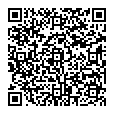 ファクス：０５３８－４３－６２８５Ｅメール：shiawase@city.fukuroi.shizuoka.jp　（メール送信用コード）意見募集締切令和２年12月28日（月）午後５時（必着）　郵送の場合は当日消印有効住　所（所在地）氏　名（法人名・団体名）電話番号意見欄